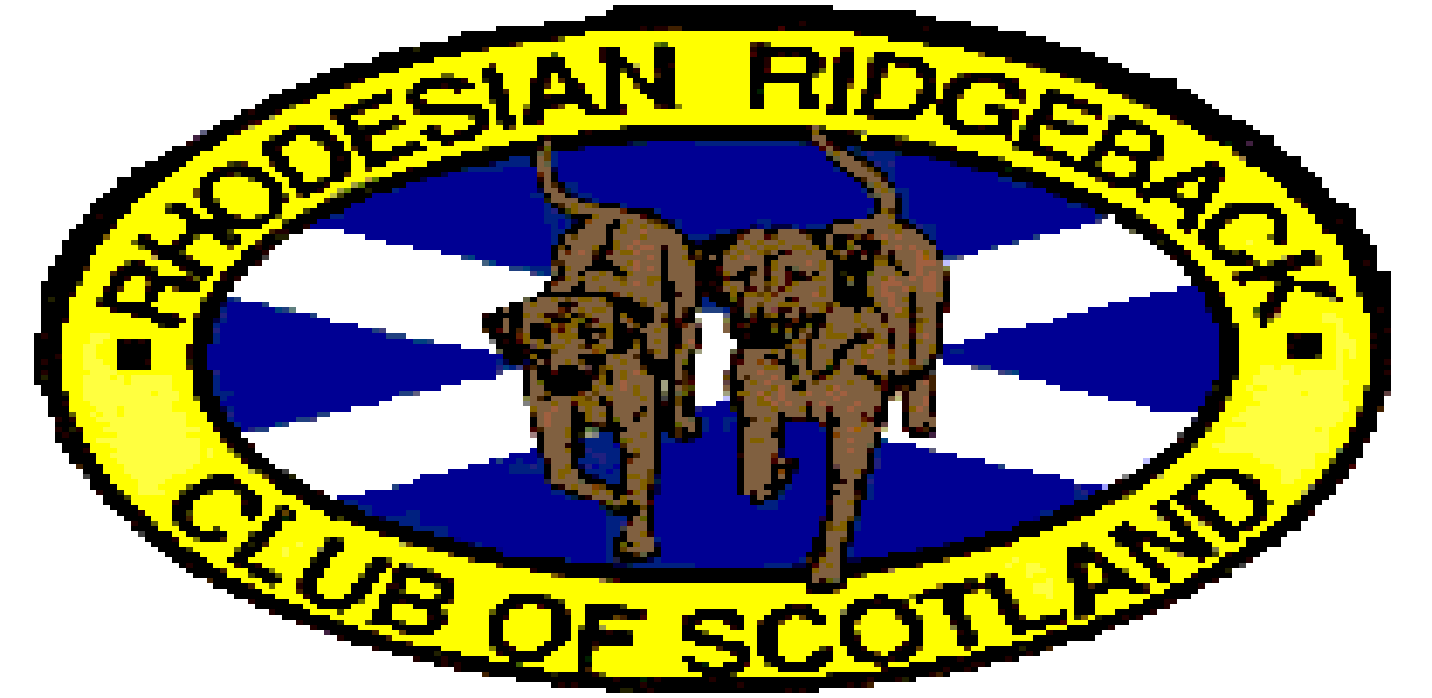 Rhodesian Ridgeback Level 2/3 Judges (A3, B and C List prior to 2019)NAME ………………………………………………………………………………………………………………………………………………………This Document is Private and Confidential If you currently Judge other Breeds at CC Level please state Breeds:			      ……………………………………………………………………………………………………………………………………………………………………… (no need to complete Education or Stewarding Sections (except date of RDSJ taken)	Please fill in chart below and enclose copies of Certificates with reply.		If you have previously attended a Breed Specific Seminar it must state you passed an Assessment or Hands On. If not you need to attend a Breed Appreciation day with MCEThe breed Education Coordinator for Rhodesian Ridgebacks is Cath Davis. If you wish to contact her the details are01536 506799 or imolarr@aol.com.The JCF scheme runs alongside the previous system until 2021, depending on how many Ridgebacks you have judged you may wish to pursue the A2 system. Details of both systems can be found on The kennel Club website under Judges Education.Please list any Rhodesian Ridgebacks judged to date at any General Open, Breed Club or Championship Show (without CC’s)Please list any forthcoming Contracted Judging Appointments for Rhodesian RidgebacksHave you bred or owned a minimum of 3 Dogs when they obtained their first entry in the KC Stud BookComments:For Judges who have been advised they have had an A2 Assessment completed, please list Show(s)/Seminar belowDeclarationI have submitted the above information that is correct to the best of my knowledge.I agree to my information being stored and processed in line with GDPR and used by the Ridgeback Club, Breed Council and BEC, to publish a Judges List. (Note only Name, telephone Number and e mail address will be published.)I Confirm and Agree.Signature………………………………………………………….Date………………………………………………………………….Contact Details;Address:Tel No:Mobile:E mail:EDUCATIONDATE TAKEN/PASSEDJoined the Kennel Club Academy (if not joined yet, please indicate date intended)Kennel Club Requirements of a Dog Show Judge Seminar and ExamKennel Club Points of the Dog Assessment and ExamAttended Kennel Club Conformation and Movement SeminarCompleted the Kennel Club online Critique Writing Seminar and ExamCompleted a minimum of 6 Full Day Stewarding Appointments (please list below)  SHOW STEWARDED  SHOW STEWARDEDDATEDATEDATE ATTENDED BREED APPRECIATION DAY WITH MULTIPLE CHOICE EXAMDATEDATEEXAM PASSEDBreed Appreciation Day for Rhodesian RidgebacksMultiple Choice Exam for Rhodesian RidgebacksNAME OF SHOWCLASSES SCHEDULEDNUMBER OF DOGS ENTEREDNUMBER OF DOGS HANDLEDDate of ShowName of ShowClasses ScheduledYesNoDate of AssessmentShow/Seminar Assessment completed